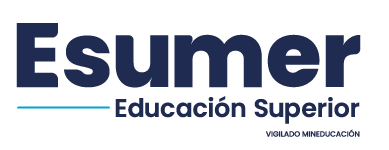 ENCUESTA PROCESO DE AUTOEVALUACIÓN DE PROGRAMAS PARA ESTUDIANTES -APEST-Esumer está realizando un Proceso de Autoevaluación con el objetivo de mejorar la calidad de sus procesos; para ello, estamos indagando entre los diferentes estamentos sobre los recursos, procesos y resultados formativos y su proyección en el medio. Esto permitirá formular planes de mejoramiento para el aseguramiento de la calidad en la Institución.A continuación encontrará una serie de enunciados que indagan sobre el programa académico del cual usted es estudiante. Encontrará preguntas de apreciación y de conocimiento; para ello, debe tener en cuenta las siguientes escalas de respuesta:Por favor, marque en la columna derecha una sola X en la respuesta que considere pertinente“Recuerde que su respuesta es muy importante y necesaria para el proceso de autoevaluación que se está llevando a cabo en Esumer”.NOMBRE DEL PROGRAMA: JORNADA:                                                                      NIVEL:                                                              SEXO: M ___ F___CODIGO:PD-APEST001VERSION:v2FECHA:20/04/2023PAG: 1 de 1CIUDADDIA / MES / AÑOSUBSERIERADICADOEscalaApreciación5Excelente4Bueno3Aceptable2Deficiente1Muy deficienteNSNo sabe, no puede opinarCódigoPreguntasEscala de respuestaEscala de respuestaEscala de respuestaEscala de respuestaEscala de respuestaEscala de respuestaObservacionesCódigoPreguntas54321NSObservaciones1-2-g¿Cuál es su apreciación sobre la pertinencia social y relevancia académica del programa para la región de influencia? 2-3-f¿Cuál es su apreciación sobre las actividades de formación integral? (Bienestar, Biblioteca, Internacionalización, Extensión)2-6-c¿Cuál es su apreciación sobre la pertinencia, vigencia y aplicación del reglamento estudiantil y las políticas académicas?2-7-c¿Cuál es su apreciación sobre la aplicación, por parte del programa o la institución, de los estímulos académicos y apoyos socioeconómicos?3-8-d¿Cuál es su apreciación sobre la aplicación, pertinencia y vigencia de las políticas, normas y los criterios académicos establecidos por la institución para la selección, vinculación y permanencia de los profesores?3-10-c¿Cuál es su apreciación sobre la calidad y la suficiencia del número y de la dedicación de los profesores al servicio del programa?3-13-b¿Cuál es su apreciación sobre la pertinencia y calidad del material docente, producido y utilizado por los profesores adscritos al programa y su pertinencia con el nivel de formación y la modalidad del programa?5-25-d¿Cuál es su apreciación sobre la calidad y pertinencia del programa?10-38-a¿Cuál es su apreciación sobre la efectividad de las estrategias y recursos de apoyo brindados por el programa para el desarrollo de las asignaturas prácticas?10-39-a¿Cuál es su apreciación sobre la utilidad y pertinencia de las estrategias y recursos de apoyo brindados por la institución para el desarrollo de su proceso formativo en diferentes contextos?11-41-c¿Cuál es su apreciación acerca de la eficiencia, eficacia y orientación de los procesos administrativos hacia el desarrollo de las labores formativas, académicas, docentes, científicas, culturales y de extensión del programa?11-42-e¿Cuál es su apreciación sobre la calidad del apoyo administrativo?11-44-c¿Cuál es su apreciación sobre la relación entre el número de estudiantes, el número de profesores o actores académicos asociados a los distintos componentes de formación, y los demás recursos necesarios que oferta la institución para el programa?12-48-f¿Cuál es su apreciación sobre la pertinencia, correspondencia y suficiencia de los recursos informáticos y de comunicación con que cuenta el programa? (correo electrónico, plataformas virtuales, sistema académico, sitio web)ELABORADO POR:REVISADO POR:APROBADO POR:CONVENCIONES NOMBRE:NOMBRE:NOMBRE: PD: Proceso DocenteCARGO:CARGO:CARGO: APEST: Autoevaluación Programas EstudiantesLos espacios sombreados son para uso exclusivo de la InstituciónLos espacios sombreados son para uso exclusivo de la InstituciónLos espacios sombreados son para uso exclusivo de la InstituciónSIACES 2023